Party Invitation 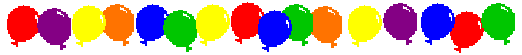 Introduction It's time to party. In order to practice your formatting, you'll be creating a party invitation. Task You will open a word page. Then you will type out the information on the page. You will need to put the following on the invitation:WhatWhereDateTimeWhoYou will center your information.After you are done typing, you can decorate you invitation with clip art. Process After you have finished your invitation, Ms. Beth will print.